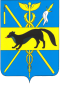 АДМИНИСТРАЦИЯБОГУЧАРСКОГО МУНИЦИПАЛЬНОГО РАЙОНАВОРОНЕЖСКОЙ ОБЛАСТИСовет по противодействию коррупции в Богучарском муниципальном районеР Е Ш Е Н И Еот «_17.__»___ 12.  __2019  №   10 .                   г. БогучарО плане работы Совета по противодействию коррупции в Богучарском муниципальномрайоне на 2020 годЗаслушав информацию Самодуровой Н.А., заместителя главы  администрации Богучарского муниципального района – руководителя аппарата администрации района «О плане работы Совета  по противодействию коррупции в Богучарском муниципальном районе на 2020 год», Совет по противодействию коррупции в Богучарском муниципальном районе   решил:1. Утвердить план работы Совета по противодействию коррупции в Богучарском муниципальном районе на 2020 год согласно приложению.2. Рекомендовать руководителям муниципальных казенных учреждений, в срок до 20 января 2020 года разработать планы мероприятий по противодействию коррупции на 2020 год и представить их Совету по противодействию коррупции в Богучарском муниципальном районе.Председатель Совета по противодействию коррупции в Богучарском муниципальном районе			В.В.КузнецовПриложение к решению Совета по противодействию коррупции в Богучарском муниципальном районе от  _17._. ___12.____  2019 № _10_План  работы Совета по противодействию коррупции в Богучарскоммуниципальном районе на 2020 год№п/пНаименование вопросаОтветственные за подготовкуI кварталмарт 2020 г.I кварталмарт 2020 г.I кварталмарт 2020 г.1.1.О состоянии преступности на территории  Богучарского муниципального района.Костин И.С.1.2.Об исполнении Плана по противодействию коррупции в Богучарском муниципальном районе за 2019 год.Самодурова Н.А.1.3.О результатах проведения антикоррупционной экспертизы нормативных правовых актов и проектов нормативных правовых актов органов местного самоуправления Богучарского муниципального района в 2019 году.Козлов Д.В.II кварталмай 2020 г.II кварталмай 2020 г.II кварталмай 2020 г.2.1.О результатах проведения торгов в электронной форме для муниципальных нужд, а также о нарушениях, выявленных при осуществлении контроля в сфере размещения заказов для муниципальных нужд в 2019 году.Кожанов А.Ю.2.2.О состоянии работы по противодействию коррупции в администрации Дьяченковского сельского поселения.Сыкалов В.И.2.3.О состоянии работы по противодействию коррупции в МКУ «Функциональный центр» Богучарского муниципального района.Величенко Ю.М.III кварталавгуст 2020 г.III кварталавгуст 2020 г.III кварталавгуст 2020 г.3.1.О результатах проведения мероприятий по предупреждению коррупционных правонарушений при проведении государственной итоговой аттестации в школах района.Ткачев И.В.3.2.Об исполнении законодательства о муниципальной службе в части своевременности и достоверности представления сведений о доходах, расходах, об имуществе и обязательствах имущественного характера.Самодурова Н.А.3.3. О недопущении коррупционных проявлений при оформлении документов для получения субсидий на строительство и приобретение жилья в сельской местности молодым семьям и гражданам.Журавлев Ю.А.IV кварталдекабрь 2020 г.IV кварталдекабрь 2020 г.IV кварталдекабрь 2020 г.4.1.О принимаемых мерах по предупреждению коррупции в муниципальных казенных учреждениях образования района.Ткачев И.В.4.2.О состоянии работы по противодействию коррупции в администрации Залиманского сельского поселения.Лунев С.А.4.3.О плане работы Совета по противодействию коррупции на 2021 год.Самодурова Н.А.